15.09.2021 № 146Директорам закладів професійної (професійно-технічної) освіти областіХмельницький державний центр естетичного виховання учнівської молоді повідомляє, відповідно до наказу директора Департаменту освіти, науки, молоді та спорту Хмельницької обласної державної адміністрації від 14.09.2021 № 252-од «Про організацію проведення обласного конкурсу Клуб Веселих і Кмітливих «Проф.фест» серед учнів закладів професійної (професійно-технічної) освіти», у вересні-листопаді 2021 року триватиме конкурс.Цьогоріч загальна тема конкурсу: «Вільна, незалежна!»,                                                     з нагоди 30-річчя незалежності України.Учасникам необхідно надіслати заявку на участь у конкурсі до                      08 жовтня 2021 року на електронну адресу xdcevym@i.ua.Графік проведення півфінальних зональних ігор буде повідомлений у наступному листі.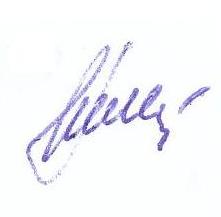 Директор                                                                                 Тетяна ГРИГОРЧУКГузак М.С. (067) 868-13-69 УКРАЇНАДЕПАРТАМЕНТ освіти, науки, МОЛОДІ ТА СПОРТУхмельницької обЛАСНОЇ ДЕРЖАВНОЇ АДМІНІСТРАЦІЇ ХМЕЛЬНИЦЬКИЙ ДЕРЖАВНИЙ ЦЕНТР ЕСТЕТИЧНОГО ВИХОВАННЯ УЧНІВСЬКОЇ МОЛОДІвул. Кам’янецька, . Хмельницький, 29013,тел./факс (0382) 65-23-13, E-mail: xdcevym@i.ua, Код ЄДРПОУ 02549871